Kirchenvorstandswahl 13. September 2020 – Die gewählten und berufenen Kirchvorsteher/-innen der Michaeliskirchgemeinde 								   Wilkau-Haßlau Wilkau-Haßlau, am 01.10.2020Kirchenvorstandsvorsitzende:				Pfarrerin Kristin ZweiglerStellvertretender Kirchenvorstandsvorsitzender:		Andreas KaschtaMitglieder im Verbundausschuss:				Pfarrerin Kristin Zweigler								Andreas KaschtaMitglieder der Kirchenbezirkssynode:			Pfarrerin Kristin Zweigler								Andreas KaschtaMitglieder Bauausschuss:					Helmut Wolf								Tobias Seidel								Matthias Seidel								Jens Klipphahn								Susann SchmidtchenMitglieder Personalausschuss:				Jeanette Czart-Tetzner								Raik Jelitzki								Achim Barth								Andreas KaschtaMitglieder Friedhofsausschuss:				Achim Barth								Heiko Goldberg								Kai-Uwe Fischer								Jens Weigelt								Andreas PilzMitglieder Finanzausschuss:					Ursula Poller								Raik JelitzkiDiakoniebeauftragte:						Lisa PilzVertretung:							Antje LeupoldWaldgemeinschaftsvertreter:					Bernd Böttcher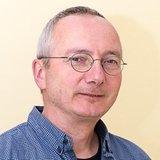 Barth, Achim    52 JahreDipl.-SozialpädagogeCulitzschachim.barth@evlks.de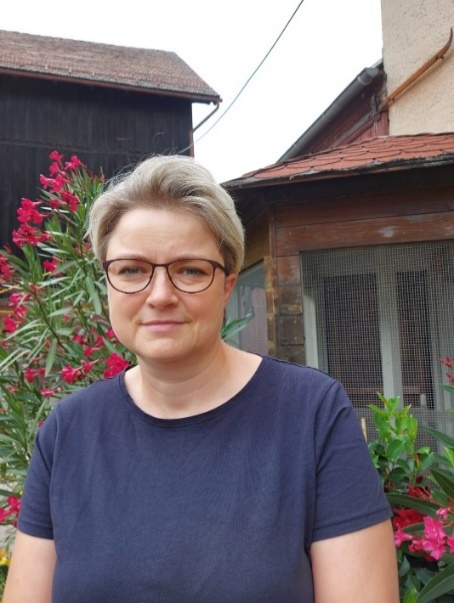 Böttcher, Kathleen    44 JahreKrankenschwesterCulitzschkathleen.boettcher@evlks.deJelitzki, Raik    36 JahreIngenieurNiedercrinitzraik.jelitzki@evlks.de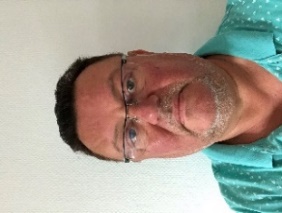 Kaschta, Andreas    58 JahreArbeitspädagogeWilkauandreas.kaschta@evlks.de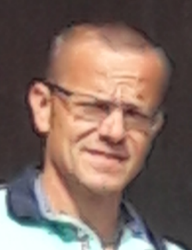 Klipphahn, Jens    48 JahreTischlerNiedercrinitzjens.klipphahn@evlks.de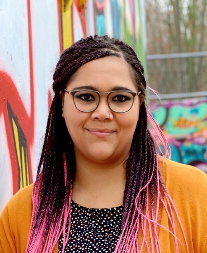 Lenhardt, Diana    34 JahreErzieherinWilkaudiana.lenhardt@evlks.de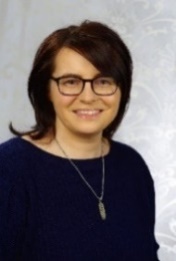 Leupold, Antje    48 JahreVerwaltungsangestellteWilkauantje.leupold@evlks.de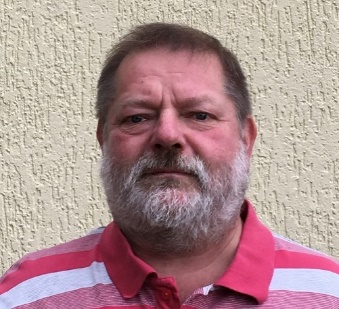 Pilz, Andreas    58 JahreMitarbeiter BauhofCulitzschandreas.pilz@evlks.de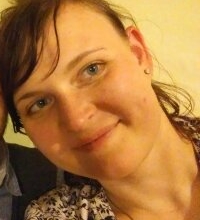 Pilz, Lisa    29 JahreLogopädinWilkaulisa.pilz@evlks.de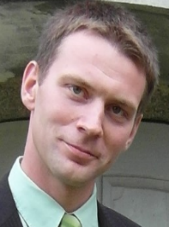 Seidel, Tobias    34 JahreMetallbaumeisterCulitzscht.seidel@evlks.de